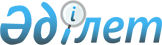 О предоставлении бесплатного или льготного проезда гражданам за пределы населенного пункта на лечение за счет бюджетных средств
					
			Утративший силу
			
			
		
					Решение Атырауского областного маслихата от 20 апреля 2011 года N 426-IV. Зарегистрировано Департаментом юстиции Атырауской области 13 мая 2011 года N 2591. Утратило силу решением Атырауского областного маслихата от 21 сентября 2020 года № 481-VI (вводится в действие по истечении десяти календарных дней после дня его первого официального опубликования)
      Сноска. Утратило силу решением Атырауского областного маслихата от 21.09.2020 № 481-VI (вводится в действие по истечении десяти календарных дней после дня его первого официального опубликования).
      В соответствии со статьей 9 Кодекса Республики Казахстан от 18 сентября 2009 года № 193-IV "О здоровье народа и системе здравоохранения" Атырауский областной маслихат IV созыва на внеочередной XXIX сессии РЕШИЛ:
      1. Предоставить бесплатный или льготный проезд гражданам за пределы населенного пункта на лечение за счет бюджетных средств.
      2. Данное решение вступает в силу со дня его государственной регистрации.
      3. Данное решение вводится в действие по истечении десяти календарных дней после дня его первого официального опубликования.
      4. Контроль за исполнением данного решения возложить на постоянную комиссию областного маслихата по вопросам соблюдения законности, правопорядка и депутатской этики (М. Артыгалиев).
					© 2012. РГП на ПХВ «Институт законодательства и правовой информации Республики Казахстан» Министерства юстиции Республики Казахстан
				
      Председатель внеочередной
XXIX сессии областного маслихата

Б. Нургалиев

      Секретарь областного маслихата

Ж. Дюсенгалиев
